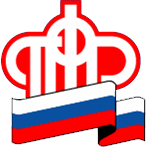 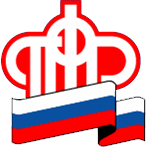                   ____________________________________________________________________1 июля начинается отчетная кампания для плательщиков страховых взносов1 июля 2016 года Управления ПФР начнут прием от работодателей Единой формы отчетности в ПФР за первое полугодие 2016 года.Напомним, Единую отчетность  необходимо представлять в территориальные органы ПФР ежеквартально не позднее 15-го числа второго календарного месяца в бумажном виде, а в форме электронного документа – не позднее 20 числа второго календарного месяца следующего за отчетным периодом (кварталом, полугодием, девятью месяцами и календарным годом). Если последний день срока приходится на выходной или нерабочий праздничный день, то днем окончания срока считается ближайший следующий за ним рабочий день. Таким образом, последними датами сдачи отчетности за первое полугодие 2016 году в бумажном виде являются 15 августа, а при подаче отчетности в электронном виде – 22 августа. В отношении плательщиков страховых взносов, нарушивших сроки представления отчетности, законодательство предусматривает применение штрафных санкций. Пенсионный фонд России призывает работодателей не делать этого в последний день. Если численность сотрудников превышает 25 человек, отчетность необходимо представлять в электронном виде с электронно-цифровой подписью.Кроме того, работодателям необходимо сдать не позднее 11 июля дополнительную форму ежемесячной отчетности* по персонифицированному учету за июнь 2016 года. Ежемесячная отчетность была введена с 1 апреля 2016 года для того, чтобы определять, осуществляет ли пенсионер трудовую деятельность. За непредставление в установленный срок либо представление неполных или недостоверных сведений к страхователю применяются финансовые санкции в размере 500 рублей в отношении каждого застрахованного лица.Напомним, Программы для подготовки и проверки Единой формы отчетности, которые в значительной степени облегчают процесс подготовки и сдачи отчетности для плательщиков страховых взносов, размещены в свободном доступе на сайте Пенсионного фонда www.pfrf.ru в разделе «Работодателям». Кроме того, можно воспользоваться электронным сервисом ПФР «Кабинет страхователя». Здесь размещены все формы документов, форматы данных, правила проверки отчетности. В Кабинете можно посмотреть реестр платежей, получить справку о состоянии расчетов, оформить платежное поручение, рассчитать страховые взносы, выписать квитанции и многое другое в режиме реального времени.* В соответствии с Федеральным законом от 29 декабря 2015 года №385-ФЗ «О приостановлении действия отдельных положений законодательных актов Российской Федерации, внесении изменений в отдельные законодательные акты Российской Федерации и особенностях увеличения страховой пенсии, фиксированной выплаты к страховой пенсии и социальных пенсий».